REFERAT  DE  APROBAREal proiectului de hotărâre privind aprobarea ajustării tarifelor stabilite pentru activitățile edilitar-gospodărești a serviciului public de administrare a domeniului public și privat al municipiului Hunedoara, precum și a Serviciului pentru gestionarea câinilor fără stăpân HunedoaraConsiliul Local al Municipiului Hunedoara are competență exclusivă, în condițiile legii în tot ceea ce privește înființarea, organizarea, coordonarea și funcționarea serviciului public de administrare a domeniului public și privat al municipiului Hunedoara, precum și în ceea ce privește crearea, dezvoltarea, modernizarea, administrarea și exploatarea bunurilor proprietate publică sau private, aferente acestuia.	Serviciul pentru gestionarea câinilor fără stăpân face parte din categoria serviciilor de administrare a domeniului public și privat al municipiului Hunedoara. Serviciile publice de administrare a domeniului public și privat al municipiul Hunedoara fac parte din sfera serviciilor comunitare de utilități publice fiind supus regimului juridic al serviciilor publice de interes general, fiindu-i aplicabile obligațiile de serviciu public.Prin Hotărârea Consiliului Local al Municipiului Hunedoara nr. 60/2023 a fost aprobată delegarea de gestiune a unor activități edilitar-gospodărești a serviciului public de administrare a domeniului public și privat al municipiului Hunedoara, precum și a Serviciului pentru gestionarea câinilor fără stăpân Hunedoara către societatea ECOSERV-HD SRL , iar la Anexa nr. 6 din acea hotărâre au fost aprobate tarifele stabilite pentru activitățile edilitar-gospodărești a serviciului public de administrare a domeniului public și privat al municipiul Hunedoara, precum și a Serviciului pentru gestionarea câinilor fără stăpân Hunedoara.Prin adresa nr. 3300/12.10.2023 a operatorului ECOSERV-HD SRL înregistrată la Primăria municipiului Hunedoara sub nr. 88701/18.10.2023, având în vedere clauzele Contractul de Delegare a Gestiunii Serviciului Public de Administrare a Domeniului Public și Privat al Municipiului Hunedoara precum și a serviciului pentru gestionarea câinilor fără stăpân Hunedoara prin gestiune delegată către societatea ECOSERV-HD S.R.L. nr.18401/5/27.02.2023, se propune ajustarea tarifelor stabilite pentru activitățile edilitar-gospodărești a serviciului public de administrare a domeniului public și privat al municipiului Hunedoara, precum și a Serviciului pentru gestionarea câinilor fără stăpân Hunedoara, cu influențele generate de majorarea unor prețuri și tarife.Astfel, pentru a asigura în bune condiții funcționarea propriu-zisă a serviciului public de administrare a domeniului public și privat al municipiul Hunedoara, precum și a Serviciului pentru gestionarea câinilor fără stăpân Hunedoara, societatea ECOSERV-HD S.R.L. propune spre aprobare Consiliului Local, ajustarea tarifelor de operare pentru serviciul delegat. Tarifele actuale pentru activitățile delegate nu au mai fost ajustate/modificate până în prezent.Având în vedere că fundamentarea tarifelor pentru activitățile desfășurate a fost stabilită la data delegării serviciilor către societatea ECOSERV-HD S.R.L. pe baza cheltuielilor de producție, exploatare, a cheltuielilor de întreținere și reparații, a amortismentelor aferente capitalului imobilizat în active corporale și necorporale, a costurilor de protecție a mediului, a costurilor de securitate și sănătate în muncă, a costurilor care derivă din contractul de delegare, a cheltuielilor financiare, etc., la momentul actul, se întrevede necesitatea ajustării tarifelor actuale având în vedere indicele de creștere a prețurilor la servicii așa cum este acesta stabilit de Institutul Național de Statistică. În urma analizelor contabile efectuate cu privire la situația veniturilor si cheltuielilor la nivelul societății ECOSERV-HD SRL, pe trimestrul al-II-lea al anului 2023, se constată o creștere majora a cheltuielilor cu materialele consumabile, combustibili etc. S-a ținut cont și de faptul că începând cu luna octombrie 2023, s-a majorat salariul minim pe economie la muncitori de la 3000 lei la 3300 lei, ajungând la o creștere de fond de salarii la nivel de societate de 10 %.Ajustarea tarifelor pentru activitățile edilitar-gospodărești a serviciului public de administrare a domeniului public și privat al municipiul Hunedoara, precum și a Serviciului pentru gestionarea câinilor fără stăpân Hunedoara este esențială în contextul creșterii prețurilor la combustibili (motorină, benzină, etc.), hrana necesară pentru câinii din adăpostul public, energie și alte materiale consumabile, astfel încât societatea ECOSERV-HD S.R.L. să poată să-și îndeplinească obiectivele stabilite prin contractul de delegare și să presteze serviciile la cele mai bune standarde.Având în vedere evoluția generală a prețurilor din economie, se propune o ajustare a tarifelor cu un parametru de ajustare cuprins între 25% - 30%. 	Având în vedere și prevederile art. 4 alin. (3) lit. f), art. 5 alin. (1) lit. l), lit. m),  art. 6 lit. e), art.7 lit. d), art. 8 alin. (1) lit. b), art. 10 alin. (2), și art. 29 alin. (1) din Contractul de Delegare a Gestiunii Serviciului Public de Administrare a Domeniului Public și Privat al Municipiului Hunedoara precum și a serviciului pentru gestionarea câinilor fără stăpân Hunedoara prin gestiune delegată către societatea ECOSERV-HD S.R.L. nr.18401/5/27.02.2023, menționat anterior, prin proiectul de hotărâre inițiat propun aprobarea ajustării tarifelor stabilite pentru activitățile edilitar-gospodărești a serviciului public de administrare a domeniului public și privat al municipiul Hunedoara, precum și a Serviciului pentru gestionarea câinilor fără stăpân Hunedoara, conform Anexei la proiectul de hotărâre.Totodată se va modifica în mod corespunzător Anexa nr. 6 la Hotărârea Consiliului Local nr. 60/2023 privind aprobarea delegării de gestiune a unor activități edilitar-gospodărești a serviciului public de administrare a domeniului public și privat al municipiului Hunedoara, precum și a Serviciului pentru gestionarea câinilor fără stăpân Hunedoara, conform prevederilor art. 1 din proiectul de hotărâre.Se va modifica în mod corespunzător Anexa nr. 6 la Contractul de Delegare a Gestiunii Serviciului Public de Administrare a Domeniului Public și Privat al Municipiului Hunedoara precum și a serviciului pentru gestionarea câinilor fără stăpân Hunedoara prin gestiune delegată către societatea ECOSERV-HD S.R.L., aprobat prin Anexa nr. 2 la Hotărârea Consiliului Local nr. 60/2023.	De asemenea, se va împuternici Primarul Municipiului Hunedoara, d-nul Dan Bobouțanu, să semneze în numele și pentru Municipiul Hunedoara, actul adițional la Contractul de Delegare a Gestiunii Serviciului Public de Administrare a Domeniului Public și Privat al Municipiului Hunedoara precum și a serviciului pentru gestionarea câinilor fără stăpân Hunedoara prin gestiune delegată către societatea ECOSERV-HD S.R.L. nr.18401/5/27.02.2023, conform prevederilor din proiectul de hotărâre.	Temeiul legal al proiectului de hotărâre îl constituie prevederile art. 19, art. 28 lit. j), art. 31 lit. a) și art. 39 din Ordonanța Guvernului nr. 71/2002 privind organizarea și funcționarea serviciilor publice de administrare a domeniului public și privat de interes local, cu modificările și completările ulterioare, Ordonanței Guvernului nr. 21/2002 privind gospodărirea localităților urbane și rurale, cu modificările și completările ulterioare, Legii nr. 24/2007 privind reglementarea și administrarea spațiilor verzi din intravilanul localităților, republicată, cu modificările și completările ulterioare, Ordonanței de urgență nr. 155/2001 privind aprobarea programului de gestionare a câinilor fără stăpân, cu modificările și completările ulterioare, ale Legii nr. 205/2004 privind protecția animalelor, republicată, cu modificările și completările ulterioare, Legii nr. 273/2006 privind finanțele publice locale, cu modificările și completările ulterioare, Legii nr. 287/2009 privind Codul civil, republicată, cu modificările și completările ulterioare, precum și ale art. 4 lit. b) și art. 7 din Legea nr. 52/2003 privind transparența decizională în administrația publică, republicată, cu modificările și completările ulterioare, și ale art. 4 alin. (3) lit. f), art. 5 alin. (1) lit. l), lit. m),  art. 6 lit. e), art.7 lit. d), art. 8 alin. (1) lit. b), art. 10 alin. (2), și art. 29 alin. (1) din Contractul de Delegare a Gestiunii Serviciului Public de Administrare a Domeniului Public și Privat al Municipiului Hunedoara precum și a serviciului pentru gestionarea câinilor fără stăpân Hunedoara prin gestiune delegată către societatea ECOSERV-HD S.R.L. nr.18401/5/27.02.2023.Competența dezbaterii și adoptării prezentului proiect de hotărâre aparține Consiliului Local al municipiului Hunedoara în temeiul prevederilor art. 129, alin. (1), alin. (2), lit. c), lit. d), alin. (6) lit. a), lit. b)  alin. (7), lit. i), lit. j), lit. k), lit. m), lit. n), lit. s) alin. (14), precum și art. 139, coroborat cu art. 196 alin. (1) lit. a) din Ordonanța de Urgență nr.57/2019 privind Codul Administrativ, cu modificările și completările ulterioare.Hunedoara, la 19.10.2023P R I M A R,Dan BobouțanuROMÂNIAJUDEȚUL HUNEDOARAMUNICIPIUL HUNEDOARAPRIMAR NR. 89478/19.10.2023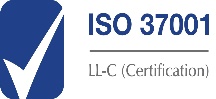 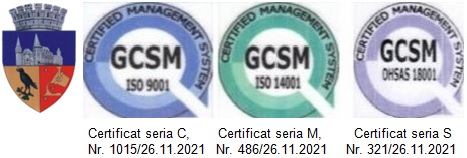 